        ΠΡΟΓΡΑΜΜΑ  ΧΕΙΜΕΡΙΝΟΥ ΕΞΑΜΗΝΟΥ  ΑΚΑΔΗΜΑΪΚΟΥ  ΕΤΟΥΣ  2021-2022(Έναρξη μαθημάτων  Δευτέρα 4 Οκτωβρίου 2021Λήξη μαθημάτων  Παρασκευή 14 Ιανουαρίου 2022)Αίθουσες Γρυπάρειο Μέγαρο: Αίθουσα 111 Α΄ ορόφου, Εργαστήριο Νέων Τεχνολογιών  Β΄ ορόφου  202, Οπτικοακουστικό Εργαστήριο Β’ ορόφου 212,  Αίθουσες Γ’ ορόφου αρ. 304, 307Ιπποκράτους 7 1ος όροφος: μικρή Αίθουσα Α, Αμφιθέατρο: μεγάλη Αίθουσα (Αίθουσα Β) Αίθουσα: Αγγελοπούλου: Γρυπάρειο Μέγαρο, Σοφοκλέους και Αριστείδου 11ΝΑ ΕΝΗΜΕΡΩΝΕΣΤΕ ΑΠΟ ΤΗΝ ΙΣΤΟΣΕΛΙΔΑ ΤΟΥ ΤΜΗΜΑΤΟΣ ΓΙΑ ΤΥΧΟΝ ΑΛΛΑΓΕΣΠΡΟΣΟΧΗ-ΤΑ ΜΑΘΗΜΑΤΑ ΘΑ ΞΕΚΙΝΗΣΟΥΝ 4 ΟΚΤΩΒΡΗΑ΄  ΕΞΑΜΗΝΟ-ΥΠΟΧΡΕΩΤΙΚΑ                                                              Α΄  ΕΞΑΜΗΝΟ- ΚΑΤ’ ΕΠΙΛΟΓΗ ΥΠΟΧΡΕΩΤΙΚΑΓ΄  ΕΞΑΜΗΝΟ- ΥΠΟΧΡΕΩΤΙΚΑ                                                                 Γ΄  ΕΞΑΜΗΝΟ- ΚΑΤ’ ΕΠΙΛΟΓΗ ΥΠΟΧΡΕΩΤΙΚΑΕ΄  ΕΞΑΜΗΝΟ – ΥΠΟΧΡΕΩΤΙΚΑ  ΜΑΘΗΜΑΤΑΖ΄  ΕΞΑΜΗΝΟ – ΥΠΟΧΡΕΩΤΙΚΑ  ΜΑΘΗΜΑΤΑΕ΄ ΚΑΙ  Ζ΄  ΕΞΑΜΗΝΟ – ΣΕΜΙΝΑΡΙΑΕ΄  ΚΑΙ  Ζ΄  ΕΞΑΜΗΝΑ - ΜΑΘΗΜΑΤΑ  ΕΠΙΛΟΓΗΣ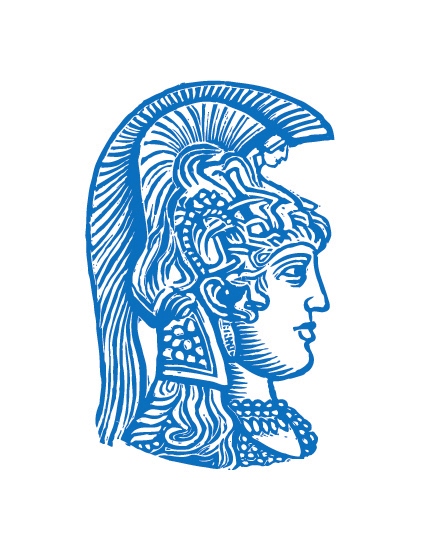        ΕΘΝΙΚΟ  ΚΑΙ  ΚΑΠΟΔΙΣΤΡΙΑΚΟ  ΠΑΝΕΠΙΣΤΗΜΙΟ  ΑΘΗΝΩΝ   ΤΜΗΜΑ  ΕΠΙΚΟΙΝΩΝΙΑΣ  ΚΑΙ  ΜΕΣΩΝ  ΜΑΖΙΚΗΣ  ΕΝΗΜΕΡΩΣΗΣΗΜΕΡΑΩΡΑΜΑΘΗΜΑΔΙΔΑΣΚΟΝΤΕΣΑΙΘΟΥΣΑΔευτέρα 12.00-15.00Ιστορία των ΜΜΕΠαπαναστασίουΙπποκράτους ΒΤρίτη 12.00-  15.00Εισαγωγή στην Ψυχολογία της ΕπικοινωνίαςΧαλάτσηςΙπποκράτους ΒΠέμπτη9.00-12.00Εισαγωγή στην Κοινωνιολογία των ΜΜΕΠλειός         ΑγγελοπούλουΠέμπτη15.00-18.00Τεχνολογία της Πληροφορίας στην Επικοινωνία και τα ΜΜΕΜουρλάςΑγγελοπούλουΠαρασκευή  12.00-15.00Βασικές Έννοιες στη Θεωρία της Επικοινωνίας                Μυρτώ Ρήγου         Ιπποκράτους ΑΗΜΕΡΑΩΡΑΜΑΘΗΜΑΔΙΔΑΣΚΟΝΤΕΣΑΙΘΟΥΣΑΔευτέρα15.00-18.00Ιστορία της Τέχνης(κατ’ επιλογή υποχρεωτικό)ΔιαμαντοπούλουΑίθουσα 102Δευτέρα18.00-21.00Κοινωνική Θεωρία(κατ’ επιλογή υποχρεωτικό)ΤσαλίκηΑίθουσα 302Τρίτη9.00-12.00Πολιτική Οικονομία των ΜΜΕΠαπαδοπούλουΙπποκράτους ΑΤετάρτη9.00-12.00Κοινωνική Θεωρία(κατ’ επιλογή υποχρεωτικό)ΠλειόςΙπποκράτους Β Τετάρτη12.00-15.00Πρακτικές εφαρμογές στην Τεχνολογία της Πληροφορίας (κατ’ επιλογή υποχρεωτικό) ΜουρλάςΑίθουσα 302 & Εργαστήριο Νέων Τεχνολογιών (αιθ. 202)ΗΜΕΡΑΩΡΑΜΑΘΗΜΑΔΙΔΑΣΚΟΝΤΕΣΑΙΘΟΥΣΑ    Τρίτη9.00-12.00Εισαγωγή στην Παραγωγή  Κινηματογράφου και ΤηλεόρασηςΝικολαϊδου     Ιπποκράτους Β    Τρίτη12.00-15.00Πολιτική ΕπικοινωνίαΔεμερτζήςΙπποκράτους A   Τετάρτη12.00-15.00Οργάνωση και πολιτική των ΜΜΕΠαπαθανασόπουλοςΙπποκράτους ΒΠαρασκευή12.00-15.00Εισαγωγή στη διαφημιστική επικοινωνίαΣταυριανέαΙπποκράτους ΒΗΜΕΡΑΩΡΑΜΑΘΗΜΑΔΙΔΑΣΚΟΝΤΕΣΑΙΘΟΥΣΑ  Τετάρτη15.00-18.00Ευρωπαϊκή ενοποίηση και κρίση(κατ’ επιλογή υποχρεωτικό)Χαραλάμπης         Aίθουσα 302Πέμπτη9.00-12.00Εισαγωγή στην Κοινωνική Ψυχολογία(κατ’ επιλογή υποχρεωτικό)ΧαλάτσηςΙπποκράτους ΑΠέμπτη12.00-15.00Φιλοσοφία της Επικοινωνίας και ΠολιτισμόςΜυρτώ ΡήγουΑίθουσα 302Πέμπτη18.00-21.00Εισαγωγή στο ΝτοκιμαντέρΣτεφανήΑγγελοπούλουΗΜΕΡΑΩΡΑΜΑΘΗΜΑΔΙΔΑΣΚΟΝΤΕΣΑΙΘΟΥΣΑΔευτέρα12.00-15.00Ελληνικό Πολιτικό Σύστημα -Συγκριτική ΔιάστασηΧαραλάμπηςΙπποκράτους AΠέμπτη12.00-15.00Γνωστικοί και Συναισθηματικοί Παράγοντες της ΕπικοινωνίαςΝτάβουΙπποκράτους Α΄Παρασκευή15.00-18.00Εισαγωγή στη Σκηνοθεσία του ΚινηματογράφουΣτεφανή     ΑγγελοπούλουΗΜΕΡΑΩΡΑΜΑΘΗΜΑΔΙΔΑΣΚΟΝΤΕΣΑΙΘΟΥΣΑΤρίτη18.00-21.00Κοινωνικοί Θεσμοί και Κοινωνικές Μεταβολές στην ΕλλάδαΠαναγιωτόπουλοςΑίθουσα 302ΗΜΕΡΑΩΡΑΜΑΘΗΜΑΔΙΔΑΣΚΟΝΤΕΣΑΙΘΟΥΣΑΔευτέρα9.00-12.00Ερμηνεία λογοτεχνικών κειμένων(σεμινάριο κατ’ επιλογή υποχρεωτικό)ΦιλοκύπρουΑίθουσα 302Δευτέρα12.00-15.00Λειτουργία και Εφαρμογές της πολιτιστικής διαχείρισης(σεμινάριο κατ’ επιλογή υποχρεωτικό) Ζούνης-ΕΔΙΠΑίθουσα 111Δευτέρα15.00-18.00Σεμινάριο Ραδιοφώνου – Ραδιοφωνική δημοσιογραφία(σεμινάριο κατ’ επιλογή υποχρεωτικό)Μαρίνα ΡήγουΑίθουσα 307Τρίτη12.00-15.00Διαλεκτική της εικόνας(σεμινάριο κατ’ επιλογή υποχρεωτικό)ΔιαμαντοπούλουΑίθουσα 302Τρίτη15.00-18.00Διαδικτυακή Δημοσιογραφία(σεμινάριο κατ’ επιλογή υποχρεωτικό)ΜουρλάςΑίθουσα 202Τρίτη15.00-18.00Συναισθήματα, κίνητρα και πολιτική συμπεριφορά-Emotion, Motivation, and Political Behaviour-ERASMUSΝτάβουΑίθουσα 307ΤετάρτηΤετάρτη18.00-21.00Κρίση της Ελληνικής κοινωνίας(σεμινάριο κατ’ επιλογή υποχρεωτικό)ΠαναγιωτόπουλοςΑίθουσα 102Πέμπτη18.00-21.00Ηθική, επικοινωνία, βιοηθική(σεμινάριο κατ’ επιλογή υποχρεωτικό)Ο διδάσκων θα ανακοινωθεί σύντομαΑίθουσα 102ΗΜΕΡΑΩΡΑΜΑΘΗΜΑΔΙΔΑΣΚΟΝΤΕΣΑΙΘΟΥΣΑΔευτέρα12.00-15.00Πολιτικό και Διπλωματικό ΡεπορτάζΜαρίνα ΡήγουΑίθουσα 307Δευτέρα18.00-21.00Οργάνωση και Ροή Προγράμματος στην Τηλεόραση και στο ΡαδιόφωνοΠαπαθανασόπουλος       Αίθουσα 307Τρίτη9.00-12.00Ευρωπαϊκή ένωση, θεσμικά όργανα και πολιτικέςΤσολακίδουΑίθουσα 102Τρίτη12.00-15.00Κοινωνική Οικονομία και ΜΜΕΠαπαδοπούλουΑίθουσα 102Τρίτη15.00-18.00Διοίκηση και Μάρκετινγκ των ΜΜΕΣταυριανέαΑίθουσα 102Τετάρτη9.00-12.00Ποίηση και ΕπικοινωνίαΦιλοκύπρουΑίθουσα 302Τετάρτη10.00-11.30International crises and the Media-ERASMUSΠαπαναστασίουΑίθουσα 102Τετάρτη12.00-15.00Διεθνείς Κρίσεις και ΜΜΕΠαπαναστασίουΑίθουσα 102Τετάρτη15.00-18.00Ποσοτικές Μέθοδοι ΙΑρμενάκηςΑίθουσα 111ΠέμπτηΠέμπτη12.00-15.00Προπαγάνδα και ΜΜΕ Ο διδάσκων θα ανακοινωθεί σύντομαΑίθουσα 111Πέμπτη15.00-18.00Οργανωσιακή επικοινωνίαΤσολακίδουΑίθουσα 302Πέμπτη15.00-18.00Γαλλική Γλώσσα και Πολιτισμός ΙΧριστοπούλουΑίθουσα 307Πέμπτη18.00-21.00Γαλλική Γλώσσα και Γραφή στα ΜΜΕ ΙΧριστοπούλουΑίθουσα 307Παρασκευή9.00-12.00Τηλεοπτικά είδη και Αισθητική-Tv Genres and Aesthetics-ErasmusΝικολαϊδουΑίθουσα 302Παρασκευή12.00-15.00Ιδεολογία και ΜΜΕΟ διδάσκων θα ανακοινωθεί σύντομαΑίθουσα 302Παρασκευή18.00-21.00Δημόσιες ΣχέσειςΣταυριανέαΑγγελοπούλου